История моей семьи в годы Великой Отечественной войны.Березин Геннадий Васильевич1922 – 1967Мой двоюродный прадед Березин Г.В. родился в городе Дмитрове Дмитровского района Московской области. Был призван на фронт в 1942 году в Дмитровском РВК. В должности красноармейца служил в 596 полку легкой артиллерии 26 артиллерийской дивизии Ленинградского фронта.К сожалению, в моей семье сохранилась лишь немногая информация о подвиге прадеда, которая дошла до меня лишь в устной форме. Но его героизм был отмечен в наградных листах, которые сохранились и по наши дни стараниями участниками проекта “Подвиг народа”.Геннадий Васильевич был награжден медалью “За Отвагу” за обеспечение бесперебойной связи с 18.03.1943 по 28.03.1943 во время боевых действий в районе Красного Бора. Он смог пережить Красноборскую операцию и, в дальнейшем, смог увидеть конец войны.Своим подвигом он смог приблизить мирное время и подарил моей семье память о Герое.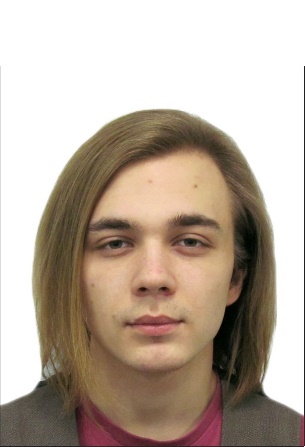 Березин Кирилл гр.4111